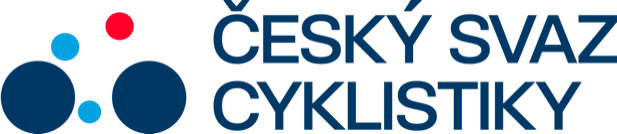 Praha, 30.6.2022Tisková zpráva Českého svazu cyklistikyJuniorka Spěšná evropskou šampionkou v short tracku!Česká reprezentantka Simona Spěšná slaví zlatou medaili na mistrovství Evropy. Skvělý úspěch na úvod Mistrovství Evropy v portugalské Anadii předvedla juniorka Simona Spěšná, která vybojovala v short tracku zlatou medaili. Spěšná se od poloviny závodu držela na čele závodu v šestičlenné skupině. Do závěrečného kola již najížděla společně se dvěmi švýcarskými závodnicemi, které se jí podařilo předjet v poslední závěrečné pasáži.„Já moc nevěděla, jak do závodu vstoupit, short track jsem ještě nikdy nejela. Bylo zde více favoritek, proto jsem se držela na druhé, třetí pozici a moc jsem neplýtvala silami. Bylo to hodně rychlé hned od začátku a nevěděla jsem, zda to tempo vydržím, ale vydržela jsem. V poslední zatáčce jsem vnitřkem podjela do té doby vedoucí Švýcarku a v cílové rovince již malý náskok uhájila,“ řekla Simona Spěšná.Již před čtyřmi lety vyhrála mládežnické ME mezi staršími žákyněmi. „Ale toto zlato je asi cennější. Ještě mě zde čeká v sobotu hlavní závod v cross country, trať se mi líbí a chtěla bych zabojovat o další medaili, nejlépe opět zlatou. Formu jsme dobře načasovali a na ten závod se moc těším,“ doplnila ještě Spěšná.Z českých juniorů se ve dvaceti minutovém závodě nejlépe prosadil Václav Ježek na 29. místě. Zlato slavil Švýcar Yanick Binz.V pátek jsou na programu evropského šampionátu dopolední štafety a odpoledne sprint eliminátor. V sobotu budou o medaile bojovat v cross country junioři a v neděli kategorie do třiadvaceti let.Výsledky ME Short Track, Anadia: Juniorky: Simona Spěšná (ČR) 19:42, 2. Lea Huber (Švýc.) +0:01, 3. Monique Halter (Švýc.) +0:01.Junioři: 1. Yanick Binz (Švýc.) 20:51, 2. Loris Hätenschwiler (Švýc.) +0:03, 3. Leo Lounela (Švéd.) +0:05, ... 29. Václav Ježek +1:10.FOTO Viktor ZapletalKontakt pro média:Martin Dvořák						 Marketing & Events				+420 776 697 243dvorak@ceskysvazcyklistiky.czČESKÝ SVAZ CYKLISTIKY / Federation Tcheque de CyclismeNad Hliníkem 4, Praha 5, 15000, Česká republikaIČO: 49626281Telefon: +420 257 214 613Mobil:    +420 724 247 702e-mail:  info@ceskysvazcyklistiky.cz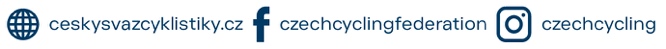 